UNITED STATES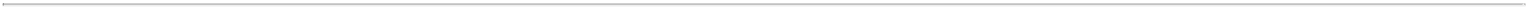 SECURITIES AND EXCHANGE COMMISSIONWASHINGTON, DC 20549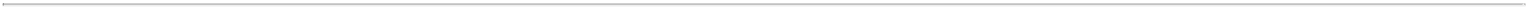 FORM 8-K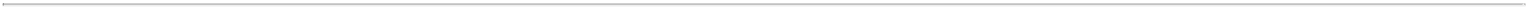 CURRENT REPORTPursuant to Section 13 or 15(d) of theSecurities Exchange Act of 1934Date of report (Date of earliest event reported):	January 8, 2020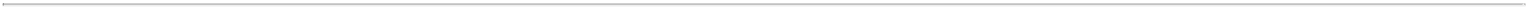 Check the appropriate box below if the Form 8-K filing is intended to simultaneously satisfy the filing obligation of the registrant under any of the following provisions:Written communications pursuant to Rule 425 under the Securities Act (17 CFR 230.425)Soliciting material pursuant to Rule 14a-12 under the Exchange Act (17 CFR 240.14a-12)Pre-commencement communications pursuant to Rule 14d-2(b) under the Exchange Act (17 CFR 240.14d-2(b))Pre-commencement communications pursuant to Rule 13e-4(c) under the Exchange Act (17 CFR 240.13e-4(c)) Securities registered pursuant to Section 12(b) of the Act:Indicate by check mark whether the registrant is an emerging growth company as defined in Rule 405 of the Securities Act of 1933 (17 CFR §230.405) or Rule 12b-2 of the Securities Exchange Act of 1934 (17 CFR §240.12b-2).Emerging growth company ☐If an emerging growth company, indicate by check mark if the registrant has elected not to use the extended transition period for complying with any new or revised financial accounting standards provided pursuant to Section 13(a) of the Exchange Act. ☐This combined Form 8-K is separately filed or furnished by Pinnacle West Capital Corporation and Arizona Public Service Company. Each registrant is filing or furnishing on its own behalf all of the information contained in this Form 8-K that relates to such registrant and, where required, its subsidiaries. Except as stated in the preceding sentence, neither registrant is filing or furnishing any information that does not relate to such registrant, and therefore makes no representation as to any such information.Item 5.02 Departure of Directors or Certain Officers; Election of Directors; Appointment of Certain Officers; Compensatory Arrangements of Certain Officers.On January 8, 2020, the Human Resources Committee (the “Committee”) of the Board of Directors of Pinnacle West Capital Corporation (“Pinnacle West” or the “Company”), acting pursuant to a delegation of authority from the Boards of Directors of both Pinnacle West and Arizona Public Service Company (“APS”), appointed Theodore N. Geisler to the position of Senior Vice President and Chief Financial Officer of the Company and APS, effective immediately. James R. Hatfield was promoted to the position of Executive Vice President and Chief Administrative Officer of APS, also effective immediately.Mr. Geisler, age 41, has been Vice President and Chief Information Officer of APS since February 2018. He previously held the positions of General Manager, Transmission and Distribution Operations and Maintenance of APS from June 2017 to February 2018; Director, Investor Relations of Pinnacle West from April 2016 to June 2017; and Director, Transmission Operations and Maintenance of APS from May 2013 to April 2016. In connection with this appointment, Mr. Geisler’s annual base salary was increased to $360,000 and he has a target award opportunity of up to 60% of his base salary under the APS 2020 Annual Incentive Award Plan (see the Pinnacle West Capital Corporation/APS Current Report on Form 8-K filed on December 19, 2019 for further details on the APS 2020 Annual Incentive Award Plan). An equity award is expected to be granted in February 2020 with a grant date fair value of $500,000 under the regular long-term incentive program subject to the normal approval process by the Committee.On January 8, 2020, the Committee, acting pursuant to a delegation of authority from the APS Board, appointed Daniel T. Froetscher as President and Chief Operating Officer of APS, effective immediately. Jeffrey B. Guldner continues as Chairman of the Board and Chief Executive Officer of APS and Chairman of the Board, President and Chief Executive Officer of Pinnacle West.SIGNATURESPursuant to the requirements of the Securities Exchange Act of 1934, each registrant has duly caused this report to be signed on its behalf by the undersigned hereunto duly authorized.PINNACLE WEST CAPITAL CORPORATION(Registrant)Dated: January 10, 2020	By: /s/ Robert E. Smith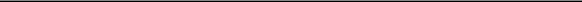 Robert E. SmithSenior Vice President andGeneral CounselARIZONA PUBLIC SERVICE COMPANY(Registrant)Dated: January 10, 2020	By: /s/ Robert E. Smith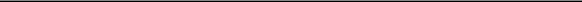 Robert E. SmithSenior Vice President andGeneral CounselCommission FileCommission FileExact Name of Each Registrant as specified in itsExact Name of Each Registrant as specified in itsExact Name of Each Registrant as specified in itsIRS EmployerCommission FileCommission Filecharter; State of Incorporation; Address; andcharter; State of Incorporation; Address; andcharter; State of Incorporation; Address; andIRS EmployerNumberTelephone NumberIdentification No.1-8962PINNACLE WEST CAPITAL CORPORATIONPINNACLE WEST CAPITAL CORPORATIONPINNACLE WEST CAPITAL CORPORATIONPINNACLE WEST CAPITAL CORPORATION86-0512431(an Arizona corporation)(an Arizona corporation)400 North Fifth Street, P.O. Box 53999400 North Fifth Street, P.O. Box 53999400 North Fifth Street, P.O. Box 53999400 North Fifth Street, P.O. Box 53999PhoenixArizona85072-3999(602)250-10001-4473ARIZONA PUBLIC SERVICE COMPANYARIZONA PUBLIC SERVICE COMPANYARIZONA PUBLIC SERVICE COMPANYARIZONA PUBLIC SERVICE COMPANY86-0011170(an Arizona corporation)(an Arizona corporation)400 North Fifth Street, P.O. Box 53999400 North Fifth Street, P.O. Box 53999400 North Fifth Street, P.O. Box 53999400 North Fifth Street, P.O. Box 53999PhoenixArizona85072-3999(602)250-1000Title of each classTrading Symbol(s)Name of each exchange on which registeredCommon StockPNWThe New York Stock Exchange